Sreda, 18. 3. 2020 SPOZNAVANJE OKOLJAPrazno stran v zvezku za SPO razdeli na polovico. V zgornji del nariši mesto, na spodnji del nariši vas. Razmisli in napiši, kje bi raje živel in zakaj. SLOVENŠČINAPreberi besedilo Mesto v delovnem zvezku na strani 40. Odgovore na vprašanja 1. naloge na strani 41 zapiši v črtan zvezek. Piši pravilno in čitljivo. Naredi še 2. nalogo na strani 41. Naloga PONOVIM je lahko za razvedrilo. Naredi jo le, če tako rečejo starši ŠPORTČe smeš in imaš možnost, se gibaj na svežem zraku in opazuj pomlad.Naredi 5 gimnastičnih vaj. Vsako ponovi sedemkrat (ker je pravljično število ).MATEMATIKA Reši naloge v DZ na strani 94. Vse naloge si nariši, da bo lažje. Riši kar v delovni zvezek.Naloge na strani 95 so na prvi pogled malce težje. Če natančno prebereš in razmisliš, vem, da jih zmoreš rešiti. Če je za danes preveč, si jih pusti za krajšanje časa v slabem vremenu.GLASBENA UMETNOSTV glasbeni zvezek napiši naslov TOLKALA in kakšno tolkalo nariši ali prilepi sličico. Zakaj jih imenujemo tolkala?Morda ti bo v pomoč gradivo (imaš ga na naslednjih dveh straneh) iz učbenika,katerega lahko najdeš na spletni strani Llibi, naslovnico vidiš tukaj: 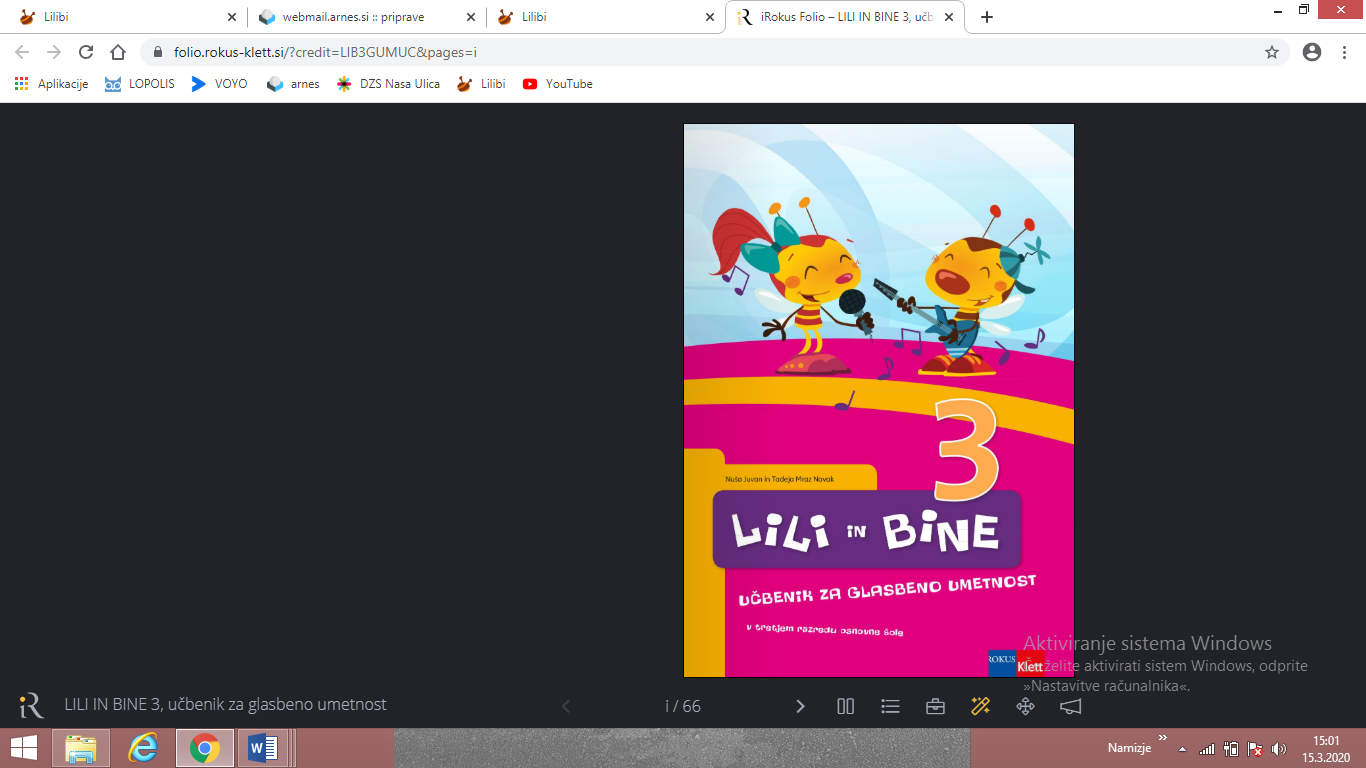 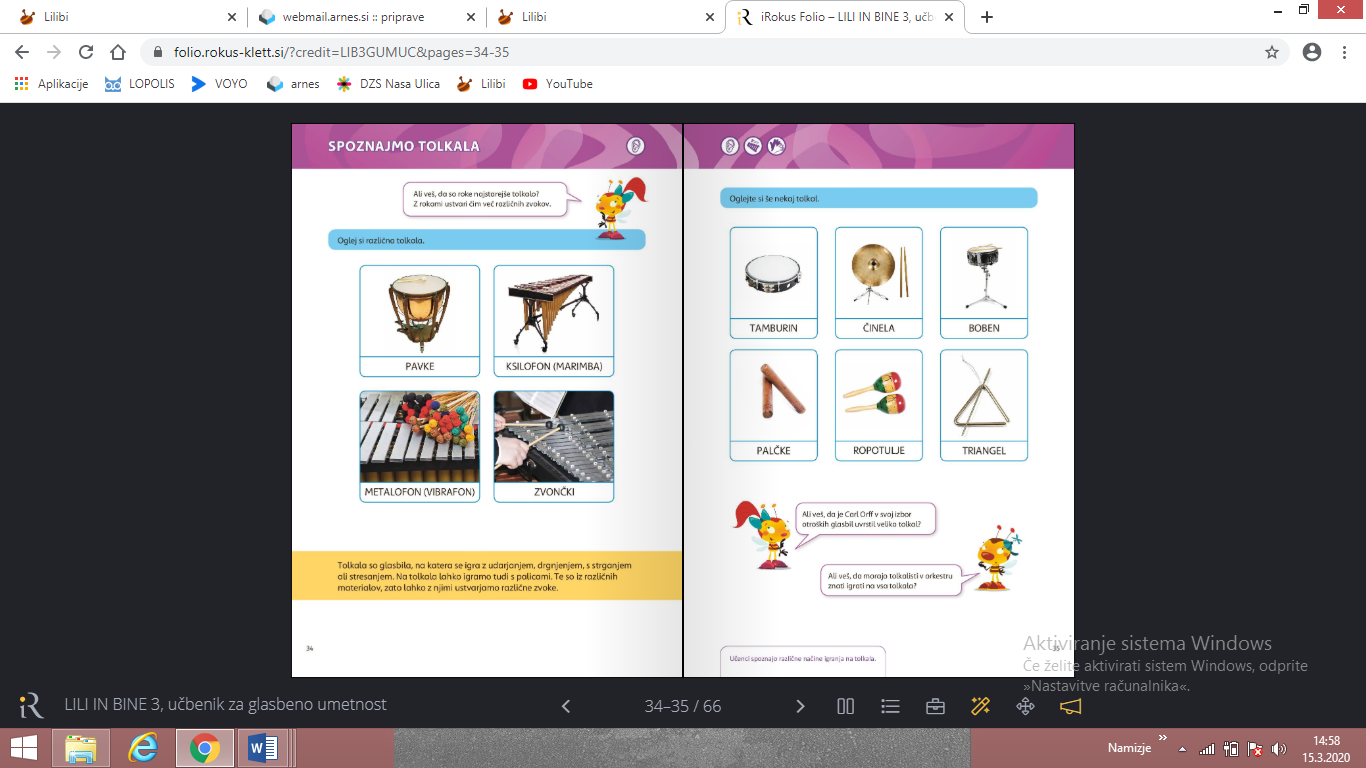 